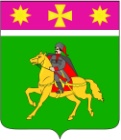 АДМИНИСТРАЦИЯПОЛТАВСКОГО СЕЛЬСКОГО ПОСЕЛЕНИЯКРАСНОАРМЕЙСКОГО РАЙОНАП О С Т А Н О В Л Е Н И Еот  20.03.2024                                                                                                  № 73станица ПолтавскаяО распределении субсидий, в том числе грантов в форме субсидий администрации Полтавского сельского поселения для поддержки общественно-полезных программ социально-ориентированных некоммерческих организаций В соответствии с пунктом 4 статьи 78.1 Бюджетного кодекса Российской Федерации, в целях реализации постановления Правительства Российской Федерации от 18 сентября 2020 года № 1492 «Об общих требованиях к нормативным правовым актам, регулирующим предоставление субсидий, в том числе грантов в форме субсидий, юридическим лицам, индивидуальным предпринимателям, а так же физическим лицам-производителям товаров, работ, услуг», постановления администрации Полтавского сельского поселения от 1июня 2022 года № 127 «Об утверждении Порядка предоставления субсидий, в том числе грантов в форме субсидий, юридическим лицам, индивидуальным предпринимателям, а так же физическим лицам производителям товаров, работ, услуг», постановления администрации Полтавского сельского поселения от 24 июня 2022 года № 148 «Об утверждении протокола комиссии на предоставление субсидий, в том числе грантов в форме субсидий администрацииПолтавского сельского поселения Красноармейского района для поддержки общественно-полезных программ социально-ориентированных некоммерческих организаций» п о с т а н о в л я ю:1. Утвердить распределение субсидий, в том числе грантов в форме субсидий администрации Полтавского сельского поселенияКрасноармейского района для поддержки общественно полезных программ социально-ориентированных некоммерческих организаций (приложение).2. Контроль за выполнением настоящего постановления возложить на заместителя главы Полтавского сельского поселения Гористова В. А.3. Постановление вступает в законную силу со дня его подписания.Глава Полтавского сельского поселенияКрасноармейского района                                                                   В.А. Побожий РАСПРЕДЕЛЕНИЕсубсидий, в том числе грантов в форме субсидий администрации Полтавского сельского поселения для поддержки общественно-полезных программ социально-ориентированных некоммерческих организаций,прошедших конкурсный отборГлава Полтавского сельского поселенияКрасноармейского района                                                                   В.А. Побожий Приложение УТВЕРЖДЕНпостановлением администрацииПолтавского сельского поселенияКрасноармейский районот 20.03.2024г. № 73Наименование социально-ориентированной некоммерческой организацииРазмер субсидии, тыс. руб. (2024 год)12Красноармейская районная организация Краснодарской краевой организации общероссийской общественной организации «Всероссийское общество инвалидов» (ВОИ)160,00Красноармейская районная организация Краснодарской краевой общественной организации ветеранов (пенсионеров, инвалидов) войны, труда, вооруженных сил и правоохранительных органов400,00Полтавское районное казачье общество Таманского отдельского казачьего общества Кубанского войскового казачьего общества140,00